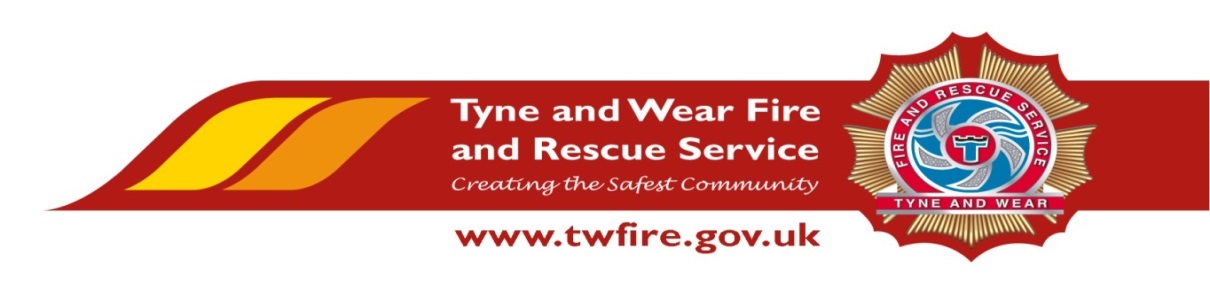        Improvement Advisor£28,203 - £29,854 + BenefitsWe have an exciting opportunity for a talented and experienced Improvement Advisor to join us at an exciting time of change. We are looking for an improvement specialist to lead our service transformation activities, improving and promoting the efficiency and effectiveness of our services. Building strong relationship will be important as you lead our input into external reviews and inspections and help drive our organisation development. A strategic thinker with a proven track record of successfully driving improvements, to help us in delivering our vision of Creating the Safest Community.The Role To advise on, facilitate and manage continuous improvement activities and projects across the organisation, including project management, service improvement and the supervision and development of team members as appropriate. To assist with the improvement and development of the Authority’s policies and strategies.To successfully manage our external reviews including inspections.Required Skills/Experience:  Experience of developing and applying continuous improvement techniques, leading projects and developing policy and procedures.Ability to apply a range of continuous business improvement techniques to achieve service improvement.Proactively identify areas for improvement and suggest improvements to processes, procedures and practices.Apply a range of consultation and engagement techniques.Interpret complex information and communicate this in a coherent and articulate manner.Co-ordinate and manage activities and projects to achieve improvements. Well-developed project and performance management skills.An understanding of consultation techniques.An understanding of the key principles of strategic planning.What we can offer youTyne and Wear Fire and Rescue Service Headquarters are based in a purpose build office in Washington, with ample free parking and easy access from the A1 and A19. On site facilities include catering facilities and an onsite gym. The role also benefits from an attractive benefits package, including up to 41 days holiday, Local Government Pension Scheme, and access to a range of social and volunteering opportunities. Closing date: Friday 07 April 2017 at 12 noon.Assessments and Interviews will take place in the week commencing: 10 April 2017.Please visit https://www.northeastjobs.org.uk to apply for this role We positively welcome applications from all individuals within the community particularly those who are from under-represented groups. Working towards equality and diversity for the community we serve.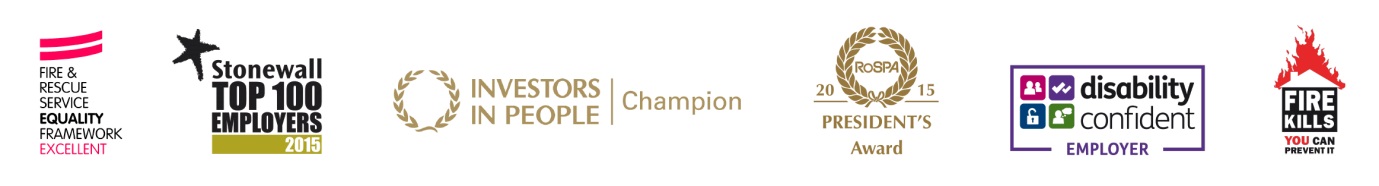 